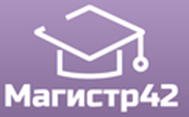 Всероссийский проект конкурсовметодических  разработок  уроков и внеклассных мероприятийдля педагогов и обучающихся.«Творческое лето»Публикуются списки победителей и призеров конкурса.Остальные участники получат дипломы лауреатов / сертификаты за участие.Рассылка наградных документов (до 20 сентября 2017 года).Приказ № 75 от 08.09.2017г.№ п/пФИОРЕГИОН1Самченко Юлия / Кивачицкая Ольга ИгоревнаМосковская область2Зайцева Вера ГеннадьевнаМосковская область3Николаенко Марина ВитальевнаТверская область